Applicant Name and Student I.D. (or SS#): _____________________________________ 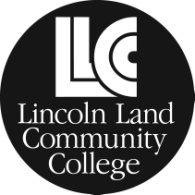 Advising Checklist for Respiratory Care Program16 students admitted each Fall semester** This checklist does not guarantee admission into the program.  It is to be used for advising purposes only and to assist the student in determining if she/he is ready to apply to the program.It is the student’s responsibility to notify Admissions when requirements have been met.Admission Requirements (Admission and program requirements are subject to change):□ 	HS transcript with proof of graduation or GED certificate on file in Admissions & Records Office□	High school or college GPA of 2.5 or higher on a 4.0 scale.  GED scores of at least 2250 with no individual score below 450.  If this requirement is not met, interested students must complete at least 9 credit hours of college coursework in a single semester with a minimum GPA of 2.5 with no grade below a “C.”□	Attend an informational session given on campus by the program director.□	One year of high school lab science OR one semester of college lab science with a grade of “B” or higher.□	Place into the college level math portion of the placement test  OR  have a 22 or higher on the math portion of the ACT  OR  complete MAT 096 or higher with a grade of “C” or above.□	Complete placement test to demonstrate placement into EGL 101 (or ACT of 22+ on Reading and 22+ on English). If this ability is not demonstrated, the necessary remedial courses must be complete before admission into the program.□	Official transcripts from all colleges ever attended evaluated by Admissions & Records Office.  Students that neglect to do this, or delay doing this, may jeopardize their ability to apply to, be accepted to, or remain enrolled in a health professions program at LLCC.□	Submit the Respiratory Care program application Program specific courses required for Respiratory Care:EGL 101			Composition I EGL 102			Composition II	*BIO 175 			Anatomy and Physiology IBIO 176	          		Anatomy and Physiology II	PSY 101 or SOC 101       	Introduction to Psychology or Introduction to Sociology	Respiratory Care courses once admitted: RCP 110, 111, 119, 121, 122, 123, 129, 231, 239, 241, 242, 249, 250, and 259*REQUIRES ONE YEAR OF HIGH SCHOOL BIOLOGY WITH A GRADE OF “B” OR HIGHER WITHIN THE PAST 5 YEARS OR BIO 101 WITH A GRADE OF “C” OR HIGHER WITHIN THE PAST 5 YEARS OR A PASSING SCORE ON THE BIO 175 PREREQUISITE WAIVER EXAM WITHIN THE PAST 5 YEARSResidency Criteria:Chapter 112, Section 103-17, of the Illinois Public Community College Act requires that whenever enrollment in a program must be restricted because of space limitations, a college must give preference to district residents.  Consequently, admission to Health Career programs for students who live outside of LLCC District #526 vary per program based on space available and qualified applicant pools.If you have any questions, call the Advising and Counseling office at (217) 786-2224 and ask to speak with a Health Professions Advisor.RH______	AA ______	CHM ______	   	Date________Comments:__________________________________________________________________________________________________________________________________________________________________________________________________________________________________________________________________________________________________________________________________________